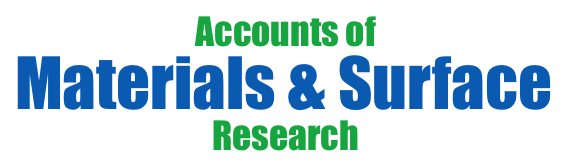 Title [ Arial Bold : 18pt ]Author name(s) [ Arial Bold : 11pt] (asterisk * for corresponding author)Affiliation(s) [ Arial Italic : 10pt ] Address(es) [ Arial Italic : 10pt ]E-mail of corresponding author [ Arial Italic : 10pt ]Molecular interactions at interfaces are incredibly enhanced -------------------------------------------------------------------------------------------------------------------------------------------------------------------------------------------------------------------------------------------------------------------------------------------------------------------------------------------------------------------------------------------------------------------------------------------------------------------------------------------------------------------------------------------------------------------------------------------------------------------------------------------------------------------------------------------------------------------------------------------------------------------------------------------------------------------------------------------------------------------------------------------------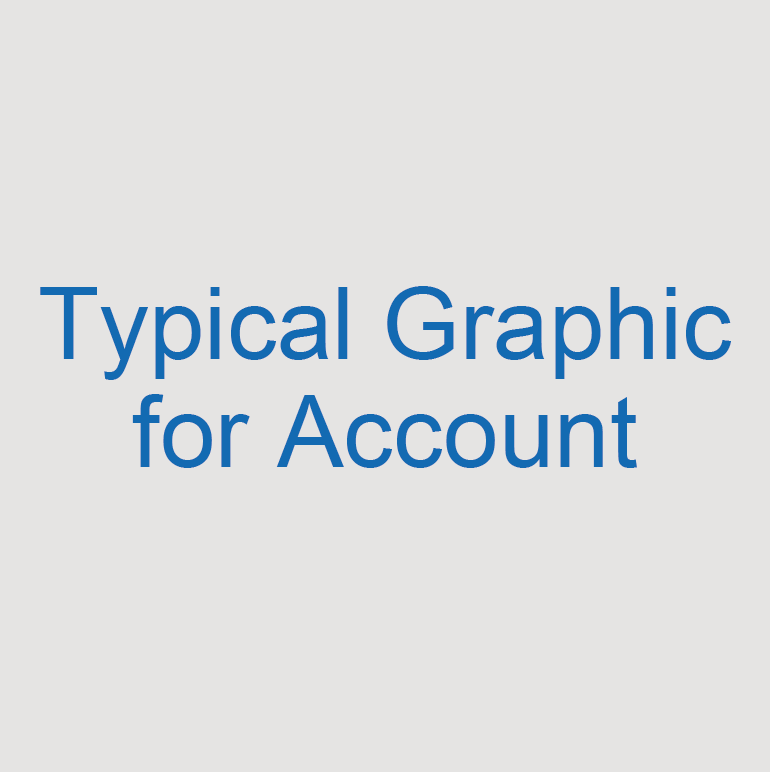 ------------------------------------------------------------------------------------------------------------------------------------------------------------------------------------------------------------------------------Keyword: within 5 [ Arial Italic : 10pt ]Brief Personal History of Author [ Arial : 10pt ] ( up to three authors )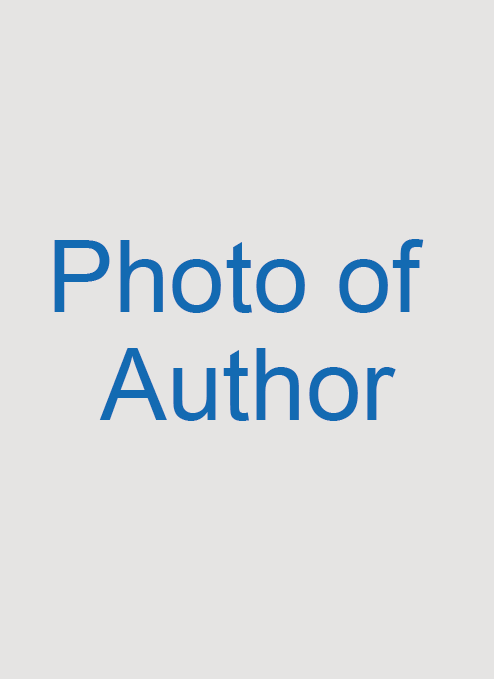 Brief Personal History of Author [ Arial : 10pt ] Title [ Arial Bold : 16pt ]Author name(s) [ Arial : 11pt ] (asterisk * for corresponding author)Affiliation(s) [ Arial Italic :11pt ]1. Subtitle [ Arial Bold : 11pt ]Text [ Arial : 11pt ]-----------------------------------------------------------------------------------------------------------------------------------------2. Subtitle [ Arial Bold : 11pt ]Text [ Arial : 11pt ]-----------------------------------------------------------------------------------------------------------------------------------------3. Subtitle [ Arial Bold : 11pt ]Text [ Arial : 11pt ]-----------------------------------------------------------------------------------------------------------------------------------------4. Subtitle [ Arial Bold : 11pt ]Text [ Arial : 11pt ]------------------------------------------------------------------------------------------------------------------------------------------------------------------------------------------------------------------------------------5. Subtitle [ Arial Bold : 11pt ]Text [ Arial : 11pt ]-----------------------------------------------------------------------------------------------------------------------------------------5. Acknowledgement [ Arial Bold : 11pt ]Text [ Arial : 11pt ]------------------------------------------------------------------------------------------------------------------------------- Acknowledgement ----------Reference [ Arial Bold : 11pt ]1) Authors [ Times New Roman : 11pt ], Journal [ Times New Roman Italic : 11pt ], Year [ Times New Roman Bold : 11pt ], Volume [ Times New Roman Italic : 11pt ], first page-last page [ Times New Roman : 11pt ]. 